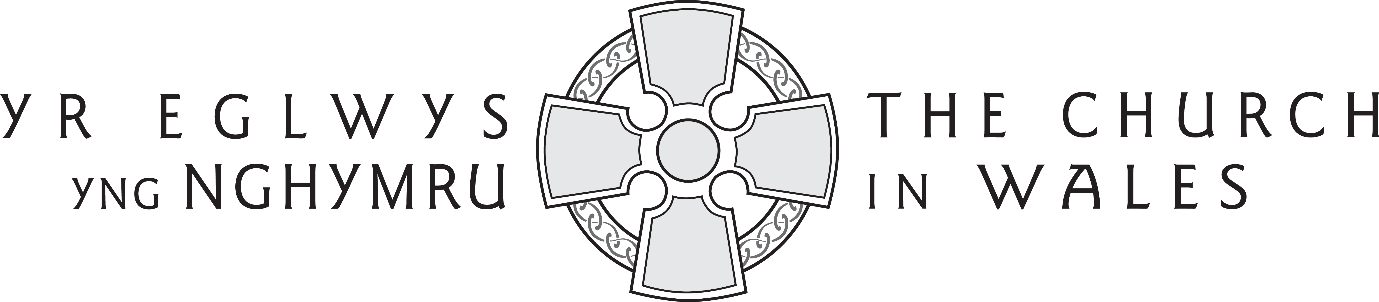 HYSBYSIAD PREIFATRWYDD COFRESTR ETHOLWYR YR EGLWYS YNG NGHYMRU Pwy ydyn ni? Cyngor Ardal Weinidogaeth Bro ______________________________________ yw’r rheolydd data (manylion cyswllt isod). Golyga hyn ei fod yn penderfynu sut bydd eich data personol yn cael ei brosesu ac at ba ddibenion.  Pam ydyn ni’n prosesu eich data personol?Rydym yn defnyddio’r data personol yr ydych yn ei ddarparu ar ffurflen gais cofrestr yr etholwyr er mwyn gallu rheoli, cynnal a chyhoeddi cofrestr yr etholwyr yn unol â Chyfansoddiad yr Eglwys yng Nghymru ac yn benodol er mwyn:pennu cymhwysedd ar gyfer mynychu a chymryd rhan yn y Cyfarfod Festri Blynyddol ac ar gyfer ethol i’r Cyngor Ardal Weinidogaeth a chynhadledd yr esgobaeth a’r Corff Llywodraethol (a phwyllgorau cysylltiedig yn unol â hynny) lle y bo’n briodol;cyfrif nifer y cynrychiolwyr a allai gael eu hethol i gyrff rhanbarthol a chenedlaethol yr Eglwys yng Nghymru;adolygu a diwygio cofrestr yr etholwyr yn ôl yr angen; achyhoeddi enw aelodau’r gofrestr (er mwyn sicrhau cywirdeb), drwy arddangos y gofrestr yn eglwysi’r Ardal Weinidogaeth, yn unol â darpariaethau Cyfansoddiad yr Eglwys yng Nghymru.Beth yw’r sail gyfreithiol dros brosesu eich data personol?Mae’r gwaith o brosesu at ddibenion pennu cymhwysedd a chreu neu adolygu cofrestr yr etholwyr yn cael ei wneud er budd cyfreithiol yr Eglwys yng Nghymru. Mae angen i’r Eglwys yng Nghymru brosesu data penodol er mwyn sicrhau bod yr unigolion hynny sy’n gymwys (a’r unigolion hynny’n unig) yn gallu cymryd rhan ym mywyd gweinyddol a synodaidd yr Eglwys. Mae’r gwaith prosesu’n cael ei gwblhau hefyd yn ystod ein gweithgareddau cyfreithiol, gan fod y gwaith prosesu hwn yn ymwneud ag aelodau’r Eglwys yng Nghymru’n unig mewn cysylltiad â’i dibenion, fel y nodwyd yn fanylach uchod. Mae prosesu at ddibenion cyhoeddi cofrestr yr etholwyr yn gysylltiedig â data personol ac mae’n cael ei gwblhau er budd cyfreithiol yr Eglwys yng Nghymru hefyd. Dan ein cyfansoddiad, mae gan unrhyw aelod o’r Eglwys yng Nghymru'r hawl i apelio nad yw unigolyn penodol sydd ar gofrestr yr etholwyr yn gymwys i fod arni; mae darpariaeth o’r fath yn ei gwneud yn ofynnol i ddarganfod pwy sydd ar y gofrestr a phwy sydd ddim ar y gofrestr. Felly mae o fudd cyfreithiol i sicrhau bod yr enwau sydd ar gofrestr yr etholwyr ar gael i’w harchwilio gan aelodau’r Eglwys yng Nghymru at y diben hwn.   Rhannu eich data personol Bydd eich data personol yn cael ei rannu â’r Eglwys yng Nghymru a bydd eich enw (ac aelodaeth o’r gofrestr yn yr Ardal Weinidogaeth hwn) yn cael ei rannu ag unrhyw aelod o’r Eglwys yng Nghymru sy’n gwneud cais i archwilio cofrestr yr etholwyr.  Am ba hyd ydyn ni’n cadw eich data personol?Rydym yn cadw eich data personol tra ydych yn parhau i fod ar y gofrestr ac am gyfnod o 6 mlynedd wedi i chi ddod oddi ar y gofrestr. Gellir tynnu eich enw oddi ar y gofrestr ar unrhyw adeg ar gais. Yn 2020 (a phob pumed flwyddyn wedi hynny) mae’r gofrestr yn cael ei diwygio a bydd eich enw’n cael ei dynnu’n awtomatig oddi ar y gofrestr oni bai eich bod ailymgeisio.Eich hawliau a’ch data personol   Oni bai eich bod yn destun eithriad, mae gennych yr hawliau canlynol mewn perthynas â’ch data personol:Yr hawl i wneud cais am gopi o’r data personol sydd gennym amdanoch chi; Yr hawl i wneud cais ein bod yn cywiro unrhyw ddata personol os gwelir ei fod yn anghywir neu’n hen;  Yr hawl i wneud cais bod eich data personol yn cael ei ddiddymu pan nad yw bellach yn angenrheidiol i ni gadw data o’r fath;Yr hawl, pan fo yna anghydfod mewn perthynas â chywirdeb neu’r gwaith o brosesu eich data personol, i wneud cais bod unrhyw brosesu pellach yn cael ei gyfyngu;Yr hawl i wrthwynebu bod eich data personol yn cael ei brosesu at ddibenion marchnata uniongyrchol ac i atal y prosesu hwnnw;Yr hawl i anfon cwyn at Swyddfa’r Comisiynydd Gwybodaeth.Manylion Cyswllt Am ragor o wybodaeth am y ffordd rydym yn prosesu eich data personol a fyddech cystal â chysylltu â [_________________] (Arweinydd Ardal Weinidogaeth/Warden yr Eglwys /Swyddog Diogelu Data) [nodwch gyfeiriad e-bost neu gyfeiriad post].Gallwch gysylltu â Swyddfa’r Comisiynydd Gwybodaeth ar 0303 123 1113 neu e-bostiwch https://ico.org.uk/global/contact-us/email/ neu yn Swyddfa’r Comisiynydd Gwybodaeth, Wycliffe House, Water Lane, Wilmslow, Swydd Gaer SK9 5AF.	